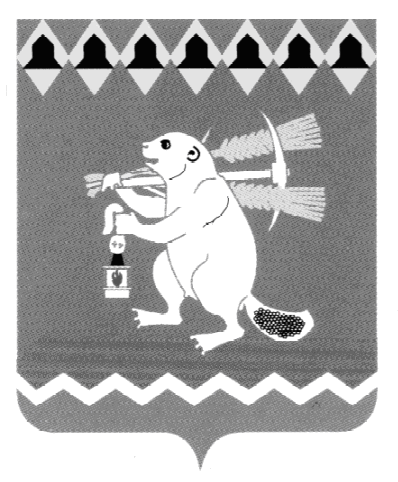 Администрация Артемовского городского округа ПОСТАНОВЛЕНИЕот  __________	№ _______Об утверждении   муниципальной  программы«Развитие системы образования  Артемовского городского округа на период  2023-2027 годов»	В соответствии со статьей 179 Бюджетного кодекса Российской Федерации, Порядком формирования и реализации муниципальных программ Артемовского городского округа, утвержденным  постановлением Администрации Артемовского городского округа от  16.12.2013 № 1730-ПА   (с изменениями), руководствуясь статьями 30, 31 Устава Артемовского городского  округа,ПОСТАНОВЛЯЮ:Утвердить муниципальную  программу  «Развитие системы образования  Артемовского городского округа на период  2023-2027 годов» (Приложение).Постановление опубликовать в газете «Артемовский рабочий», разместить на Официальном портале правовой информации Артемовского городского округа (www.артемовский-право.рф) и на официальном сайте Артемовского городского округа в информационно-телекоммуникационной сети «Интернет» (www.artemovsky66.ru). Настоящее Постановление вступает в силу с 01.01.2023.Контроль за исполнением постановления возложить на                      заместителя главы Администрации Артемовского городского округа по Лесовских Н.П..Глава Артемовского городского округа                                          К.М. Трофимов